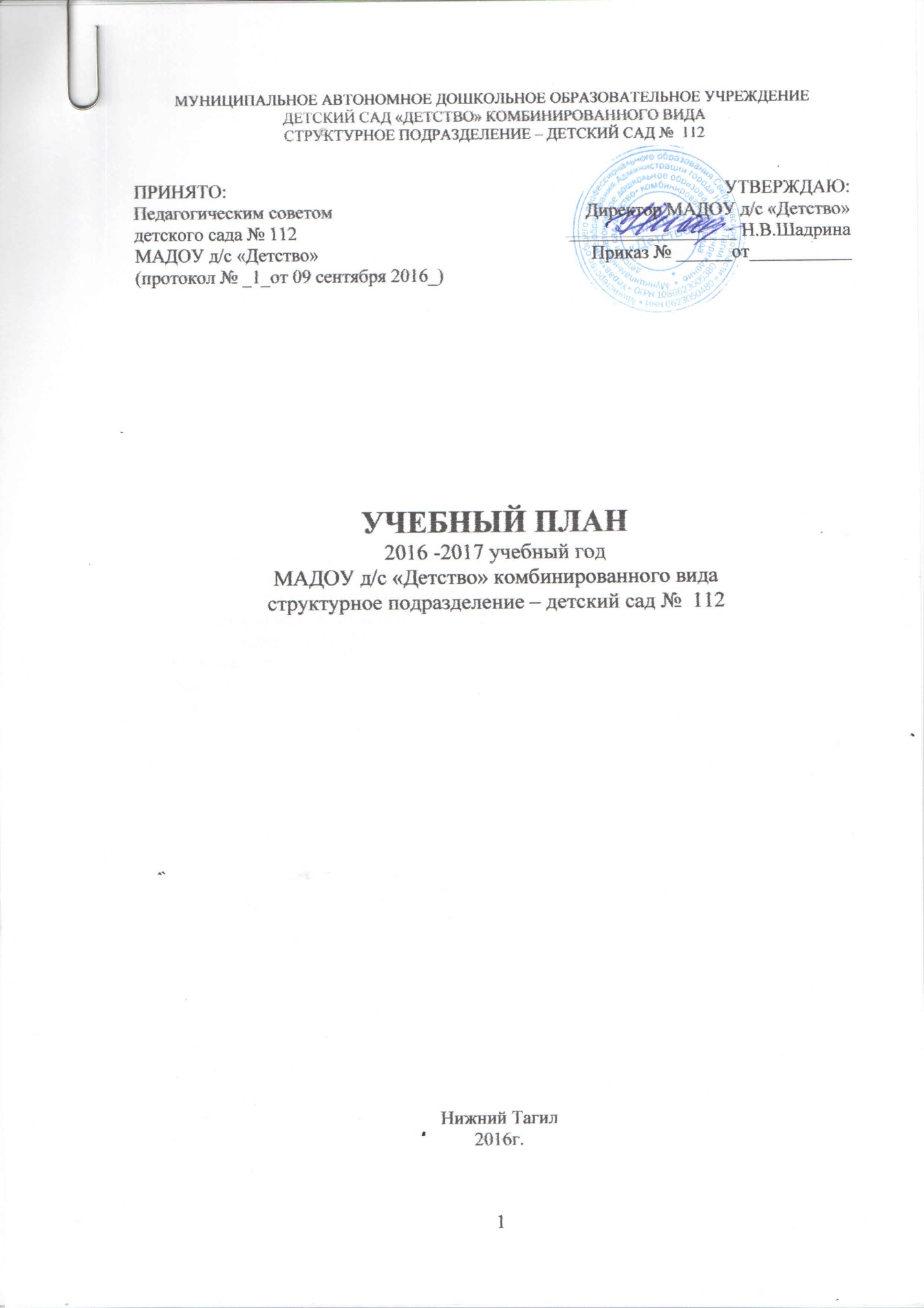 Пояснительная  запискаУчебный план МАДОУ  №  112 на 2016 – 2017 учебный год разработан в соответствии с:- Федеральным законом от 29.12.2012г. № 273-ФЗ «Об образовании в Российской Федерации»;- Приказом Министерства образования и науки Российской Федерации от 30.08.2013 № 1014  «Об утверждении порядка организации и осуществления образовательной деятельности по основным общеобразовательным программам - образовательным программам дошкольного образования»;- Санитарно-эпидемиологическими правилами и нормативами СанПиН 2.4.1.3049-13 «Санитарно-эпидемиологические требования к устройству, содержанию и организации режима работы дошкольных образовательных учреждений», от 13.05.2013г.;- Приказом Министерства образования и науки Российской Федерации от 17.10.2013 № 1155 «Об утверждении  федерального государственного стандарта   дошкольного образования».-Письмом  Министерства образования и науки Российской Федерации от 28.02.2014 г. № 08-249 «Комментарии к ФГОС дошкольного образования- Примерной основной образовательной программы дошкольного образования одобренной решением федерального учебно – методического объединения по общему образованию (протокол от 20 мая 2015 г. № 2/15).- С учетом программы  «Радуга» под редакцией С.Г. Якобсон, Т.И. Гризик,              Т.Н. Доронова, Е.В. Соловьёва, Е.А. Екжанова, Москва, 2014.Учебный план МАДОУ - детского сада  № 112 на 2016 - 2017 учебный год является нормативным актом, устанавливающим перечень образовательных областей и объём учебного времени, отводимого на проведение  образовательной деятельности.Учебный год начинается с 1 сентября и заканчивается 31 мая. Детский сад работает в режиме пятидневной рабочей недели.В 2016-2017 г. в  МАДОУ  детский сад № 112 функционирует 7 общеобразовательных групп, количество детей 160. Первая младшая группа (2 - 3 года) – 1;Вторая младшая группа (3 – 4 года) – 1;Средняя группа (4-5 лет) – 2;Старшая группа (5-6 лет) – 1;Подготовительная к школе  группа  (6-7 лет) –2.Учебный план МАДОУ детский сад  «Детство» комбинированного вида д/с      №  112 соответствует Уставу МАДОУ «Детство», основной общеобразовательной  программой – образовательной программой дошкольного образования и парциальным программам, гарантирует ребенку получение комплекса образовательных услуг.В структуре учебного плана выделяются обязательная часть и часть формируемая участниками образовательных отношений. Обязательная часть основной общеобразовательной программы дошкольного образования (составляет не менее 60 % от общего нормативного времени, отводимого на освоение основной образовательной программы дошкольного образования).В обязательную часть плана включены направления развития и образования детей: социально – коммуникативное развитие; познавательное развитие; речевое развитие; художественно – эстетическое развитие; физическое развитие.Конкретное содержание указанных образовательных областей зависит от возрастных и индивидуальных особенностей детей, определяется целями и задачами программы и может реализоваться в различных видах деятельности.При составлении учебного плана учитывались следующие принципы:принцип развивающего образования, целью которого является развитие ребенка;принцип научной обоснованности и практической применимости;принцип соответствия критериям полноты, необходимости и достаточности;принцип обеспечения единства воспитательных, развивающих и обучающих целей и задач образовательной деятельности дошкольников, в процессе реализации которых формируются ключевые компетентности (социальная, коммуникативная, деятельностная, информационная, здоровьесберегающая), которые имеют непосредственное отношение к развитию дошкольников;принцип интеграции  образовательных областей  и видов детской деятельности в соответствии с возрастными и индивидуальными возможностями и особенностями воспитанников, спецификой и возможностями образовательных областей; тематический принцип построения образовательной деятельности;решение программных образовательных задач в совместной деятельности взрослого и детей и самостоятельной деятельности детей не только в рамках образовательной деятельности, но и при проведении режимных моментов в соответствии со спецификой дошкольного образования;построение образовательной деятельности  с учетом возрастных и индивидуальных особенностей дошкольников, используя разные формы работы.Количество и продолжительность непрерывной образовательной деятельности устанавливаются в соответствии с санитарно-гигиеническими  нормами и требованиями (СанПиН 2.4.1.3049-13):- Продолжительность непрерывной непосредственно образовательной деятельности:- для детей от 2 до 3 лет – не более 10 минут,- для детей от 3 до 4  лет – не более 15 минут,- для детей от 4  до 5 лет – не более 20 минут,- для детей от 5 до 6  лет – не более 25 минут,- для детей от  6 до 7  лет – не более 30 минут.Максимально допустимый объём образовательной нагрузки в первой половине дня:-   в младшей и средней группах не превышает 30 и 40 минут соответственно,-   в старшей и подготовительной группах  – 45 минут и 1,5 часа соответственно.В середине времени, отведённого на непрерывную образовательную деятельность, проводятся физкультурные минутки.Перерывы между периодами непрерывной образовательной деятельности – не менее 10 минут.Образовательная деятельность с детьми старшего дошкольного возраста может осуществляться во второй половине дня после дневного сна. Её продолжительность составляет не более 25 – 30 минут в день. В середине образовательной деятельности статического характера проводятся физкультурные минутки.Образовательную деятельность, требующую повышенной познавательной активности и умственного напряжения детей, организуется в первую половину дня.В образовательной деятельности  используется интегративный подход, который позволяет гибко реализовывать в режиме дня различные виды детской деятельности.Организация жизнедеятельности МАДОУ «Детство» д/с № 112 предусматривает, как организованные педагогами совместно с детьми (игровые образовательные ситуации),   формы деятельности, так и самостоятельную деятельность детей. Часть учебного плана, формируемая участниками образовательных отношений ДОУ, обеспечивает вариативность образования, отражает  направление деятельности, индивидуальность детского сада № 112 и позволяет учитывать интересы детей, родителей и педагогов. Учебный план МАДОУ № 112 на 2016 -2017 учебный годосновной образовательной программы дошкольного образования в группах общеразвивающей направленности Примечание. организуется в ходе режимных моментов и самостоятельной деятельности детей.* Игровые образовательные ситуации, игровые сеансы, игровая деятельность, игровые практикумы и восприятие художественной литературы и фольклора, самообслуживание и действия с бытовыми предметами – орудиями, самообслуживание и элементарный бытовой труд, досуги, развлечения, мастерские осуществляется в ходе совместной деятельности взрослого  с детьми в режимных моментах и самостоятельной деятельности детей.1 в соответствии с ФГОС ДО              -  ранний возрастНаправления развития   Виды деятельности детейКоличество часов в неделю (минуты/кол-во периодов)Количество часов в неделю (минуты/кол-во периодов)Количество часов в неделю (минуты/кол-во периодов)Количество часов в неделю (минуты/кол-во периодов)Количество часов в неделю (минуты/кол-во периодов)Образовательные областиВиды деятельности детей         3-й год жизни4-й год жизни5-й год жизни6-й год жизни7-й год жизниОбязательная часть образовательной программыОбязательная часть образовательной программыОбязательная часть образовательной программыОбязательная часть образовательной программыОбязательная часть образовательной программыОбязательная часть образовательной программыСоциально – коммуникативное развитиеОбщение со взрослым и совместные игры со сверстниками под руководством взрослого/Игровая, коммуникативная   *****Познавательное развитиеПредметная деятельность и игры с составными и динамическими игрушками/Познавательно-исследовательская деятельность20 мин (2)30 мин (2) 20 мин (1)50 мин (2)60 мин (2)Развитие речи/Речевое развитиеОбщение/Коммуникативная деятельность20 мин (2)15 мин (1)20 мин (1)50 мин (2)60мин (2)Художественно – эстетическое развитиеЭкспериментирование с материалами и веществами/Изобразительная деятельность:  рисование /лепка / аппликация  20 мин (2)15 мин (1)(через неделю)20 мин (1)(через неделю)50 мин (2)(через неделю)60 мин (2)Художественно – эстетическое развитиеКонструирование / художественный труд15 мин (1)(через неделю)20 мин (1)(через неделю)25 мин (1)(через неделю)60 мин (2)Художественно – эстетическое развитиеВосприятие смысла музыки, сказок, стихов, рассматривание картинок/Музыкальная деятельность20 мин (2)15 мин  (1)20 мин (1)25 мин (1) 30 мин (1)Физическое развитиеДвигательная активность/ Двигательная  деятельность20 мин (2)45 мин  (3)60 мин (3)75 мин (3) 90 мин (3)Итого в обязательной части10 (100 мин.)9(135 мин.)8(160 мин.)11(275 мин.)12 (360 мин.)Часть, формируемая участниками образовательных отношенийЧасть, формируемая участниками образовательных отношенийЧасть, формируемая участниками образовательных отношенийЧасть, формируемая участниками образовательных отношенийЧасть, формируемая участниками образовательных отношенийЧасть, формируемая участниками образовательных отношенийИгровая деятельность, коммуникативная деятельность, познавательно-исследовательская деятельность «Мы живем на Урале»**20 мин (1)25 мин (1)30 мин (1)Игровая деятельность, коммуникативная деятельность, познавательно-исследовательская деятельность «Основы безопасности и жизнедеятельности»***25 мин (1)30 мин (1)Игровая деятельность, изобразительная деятельность, музыкальная деятельность «Радуга творчества»*15 мин  (1)20 мин (1)25 мин (1)30 мин (1)Игровая деятельность, коммуникативная деятельность, познавательно-исследовательская деятельность,конструирование«LEGO и планета Земля»*****Игровая деятельность, коммуникативная деятельность, познавательно-исследовательская деятельность,конструирование«Дошкольник в мире профессий»*****Игровая деятельность, коммуникативная деятельность, познавательно-исследовательская деятельность,конструирование«Математика – это интересно»*****Итого  в части, формируемой участниками образовательного процесса-15 мин (1)40 мин (2)75 мин (3)90 мин (3)Максимальный объем образовательной нагрузки в образовательной деятельности детей 100 мин (10)150 мин (10)200 мин (10)350 мин (14) 450 мин (15)